Ребёнок имеет право…Соблюдение и защита прав детей в семье является важнейшим условием повышения эффективности воспитательно-образовательного процесса.1. Ребенок имеет право на имя, отчество и фамилию, гражданство. 2. Ребенок имеет право жить и воспитываться в семье, со своими родителями, которые должны заботиться о его воспитании, обучении, развитии. 3. Ребенок имеет право на защиту своих прав и интересов. 4. Ребенок имеет право на защиту от злоупотреблений со стороны своих родителей.5. Ребенок имеет право свободно выражать свои взгляды по всем вопросам, которые касаются его самого, отношений в семье. 6. Ребенок имеет право на личную, семейную жизнь, неприкосновенность его жилища, право хранить в тайне свою переписку, телефонные переговоры, личные данные. 7. Ребенок имеет право на охрану здоровья и медицинское обслуживание.8. Ребенок имеет право на отдых и развлечения, соответствующие его возрасту, право участвовать в культурных мероприятиях, заниматься творчеством и искусством. Если не соблюдаются права ребёнка…К пренебрежению элементарными нуждами ребёнка относятся: -отсутствие адекватных возрасту и потребностям ребёнка питания, одежды, жилья, образования, медицинской помощи;-отсутствие должного внимания и заботы, в результате чего ребёнок может стать жертвой несчастного случая.Как бы нам ни хотелось думать иначе, жестокое обращение с детьми является широко распространенным явлением. ОТВЕТСТВЕННОСТЬ ЗА ЖЕСТОКОЕ ОБРАЩЕНИЕ С ДЕТЬМИ:-Административная -Уголовная -Гражданско-правовая ЗАЩИТА ПРАВ И ДОСТОИНСТВ РЕБЕНКА В ЗАКОНОДАТЕЛЬНЫХ АКТАХ: -Уголовный кодекс РФ -Семейный кодекс РФ -Законы РФ «Об образовании» -Конвенция ООН о правах ребёнка 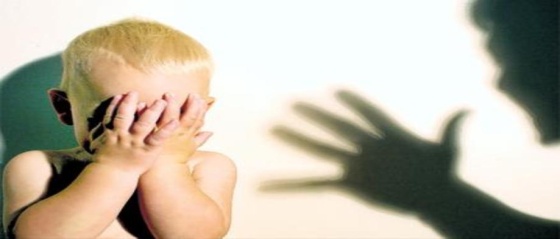  Заповеди мудрого родителя:-Ребёнка нужно не просто любить, этого мало. Его нужно уважать и видеть в нём личность. Не забывайте также о том, что воспитание – процесс «долгоиграющий», мгновенных результатов ждать не приходится. Если малыш не оправдывает Ваших ожиданий, не кипятитесь. Спокойно подумайте, что вы можете сделать, чтобы ситуация со временем изменилась. - Не пытайтесь сделать из ребёнка самого-самого - Не сравнивайте вслух ребёнка с другими детьми. - Перестаньте шантажировать. -Не спешите с выводами; не унижайте ребенка; не кричите на него; не оттачивайте на детях свое остроумие.-Слушая ребенка, дайте ему прочувствовать и понять, что Вы понимаете его состояние, чувства, связанные с тем событием, о котором он Вам расскажет.-Следите за тем, каким, тоном Вы отвечаете на вопросы ребенка.-Слушая ребенка, следите за его жестами, мимикой, анализируйте их. Когда слова и мимика не совпадают, всегда отдавайте предпочтение мимике, выражению лица, позе, жестам, тону голоса.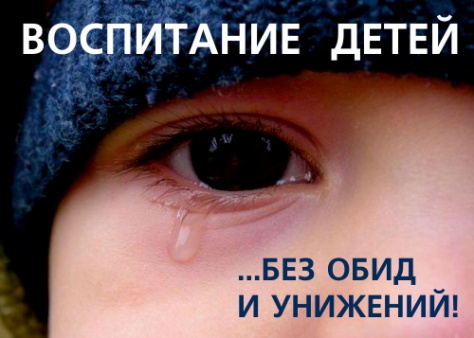 Способы открыть ребёнку свою любовь:1. Слово. Называйте ребёнка ласковыми именами, придумывайте домашние прозвища, рассказывайте сказки, пойте колыбельные, и пусть в вашем голосе звучит нежность, нежность и только нежность. 2 . Прикосновение. Иногда достаточно взять ребёнка за руку, погладить по волосам, поцеловать, чтобы он перестал плакать и капризничать. А потому как можно больше ласкайте своего ребёнка, не обращая внимания на советы многоопытных родителей. Психологи пришли к выводу, что физический контакт с матерью стимулирует физиологическое и эмоциональное развитие ребёнка. Переласкать его, считают психологи, невозможно. 3. Взгляд. Не разговаривайте с ребёнком, стоя к нему спиной или вполоборота, не кричите ему из соседней комнаты. Подойдите, посмотрите ему в глаза и скажите то, что хотите.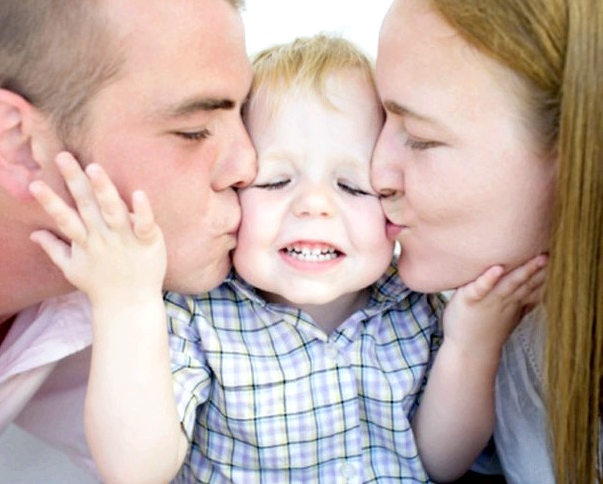 Но если Вы однажды …оказались в ситуации, когда терпения не хватает, то специалисты предлагают действенные рекомендации:1.Выйти из комнаты и позвонить приятелю. 2.Включить какую-нибудь успокаивающую музыку. 3.Сделать 10 глубоких вздохов и успокоиться; затем сделать еще 10 вздохов. 4.Пойти в другую комнату и выполнить какие-нибудь упражнения. 5.Принять душ. 6.Сесть, закрыть глаза и живо представить себе, что находитесь в каком-нибудь приятном месте. 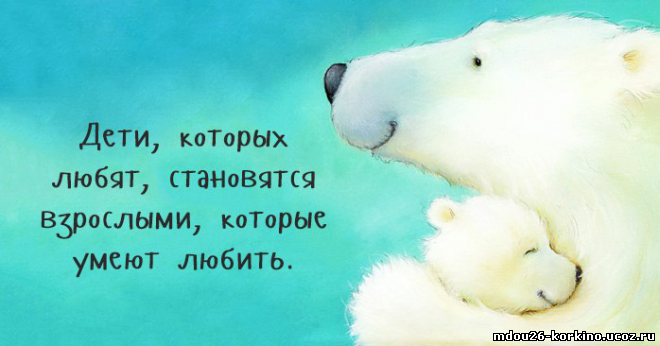                          Подготовили:Карпачева Л.В.                                                Дегтярева И.В.Муниципальное дошкольное образовательное учреждение д/с №30Я - ребенок, я имею право…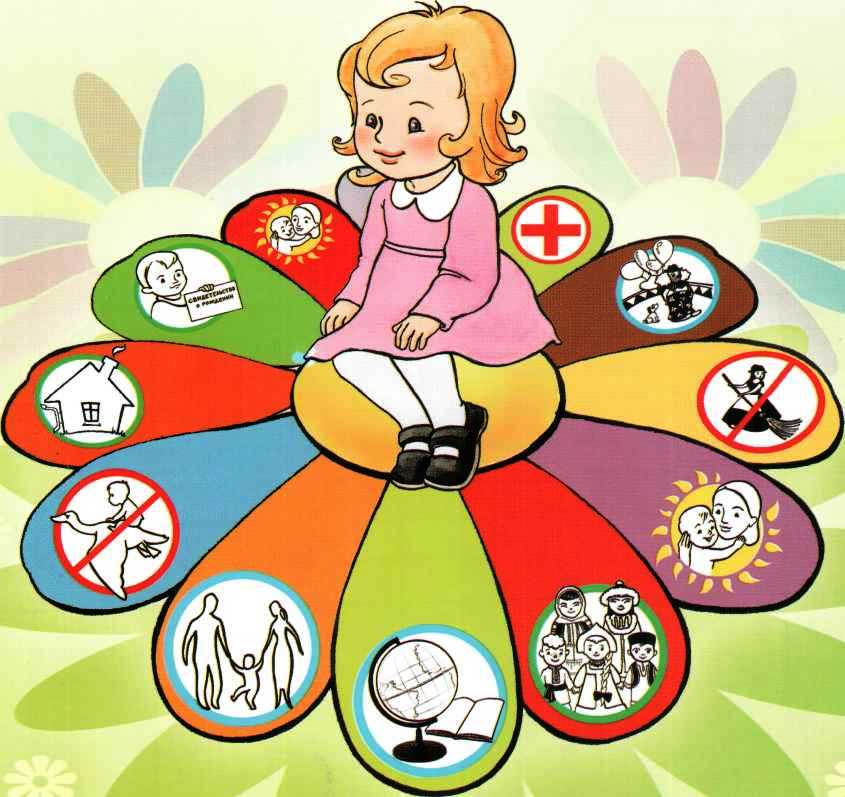 г. Рыбинск2017 г.